Where is Your Refuge?Advanced Art Unit“Where is your refuge?” Ref’uge Pronunciation: n. 1. Shelter or protection from danger or distress 2. That which shelters or protects from danger, or from distress or calamity; a stronghold which protects by its strength, or a sanctuary which secures safety by its sacredness; a place inaccessible to an enemy. 4. a charitable institution for giving shelter and protection to the homeless, destitute, or tempted.Project Objective: Where is your refuge today? How has it changed throughout your life? Have you ever noticed that as a child your refuge gave you physical comfort such as a secret hiding place, a security blanket, or in a clothing rack as your mother shopped? As you got older your refuge became more abstract, you began to seek comfort with friendships, clothing, peer pressure, or expectations.   Students will select an age of interest in their childhood and research what that refuge provided for them. Students will create a work of art that depicts this meaningful time in their life. Each work should focus on content, composition, color, and media exploration.BRAINSTORMING ASSIGNMENT:Begin by reading the definition of refuge. Brainstorm with a partner.What is the purpose of a refuge?Where are refuges located?What is provided at a refuge?How does a refuge help a person?What are some actual refuges?What are some abstract refuges?Create a brainstorming list.Select an age that you felt you sought refuge from something in your life.Narrow down the most visual ideas to two and create two thumbnails for each. Remember, think outside the box.The media is open. Think creatively. How can I represent my topic in a unique and innovative way? 2D or 3D size limitations no larger than 24" x 36" (61 x 91 cm). Review thumbnail, color, and media choices with the instructor and begin.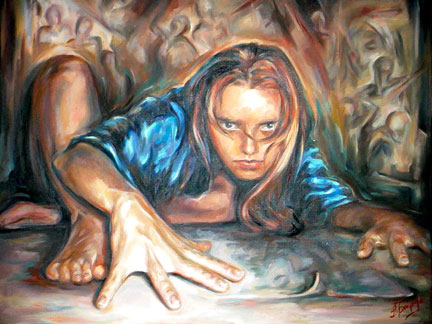 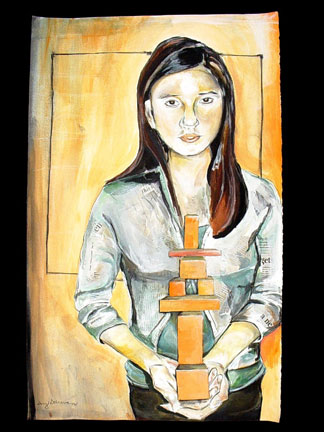 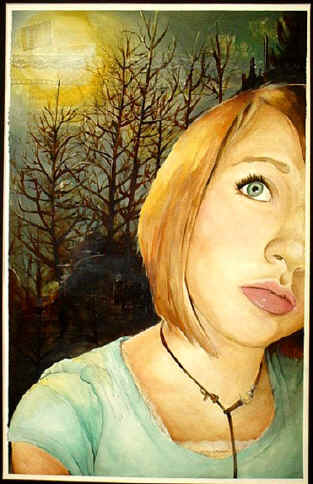 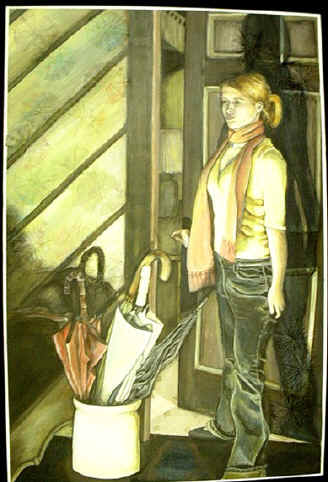 